Publicado en Bilbao el 11/09/2020 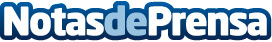 Aristeo Bee Venom desarrolla productos a partir del veneno de las abejasPara extraer un gramo de apitoxina son necesarias 10.000 picaduras de abejasDatos de contacto:Servicios Periodísticos944331652Nota de prensa publicada en: https://www.notasdeprensa.es/aristeo-bee-venom-desarrolla-productos-a Categorias: Ecología Industria Alimentaria Medicina alternativa http://www.notasdeprensa.es